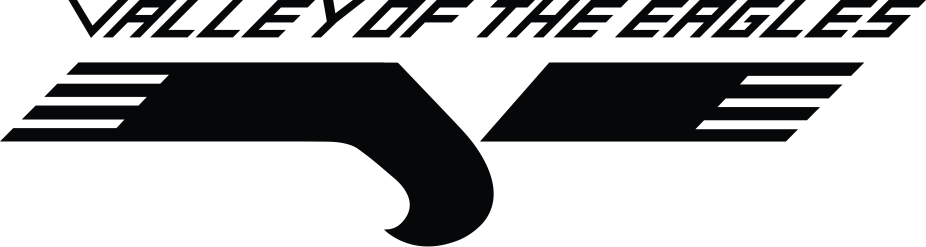 2020 Valley Card$125One free round of golfIndividual discounted rates on Morning & Afternoon 18-holes10% discount on all hard goods (clubs & balls) 
20% discount on all soft goods (shirts, hats, shoes, etc.)Name:________________________________________________________________________Address:______________________________________________________________________City:_________________________________________________________________________State:_________________________________________________________________________Zip:__________________________________________________________________________Phone:________________________________________________________________________Email:________________________________________________________________________
